TRIBUNAL ECLESIÁSTICO INTERDIOCESANO DE SANTA MARIA RS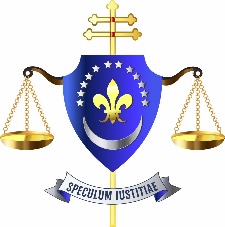 Rua Silva Jardim,2038 – 2º pisoCentro – Santa Maria RS – 97010492Tel : (55) 3290 6236 ramal 7                       Email: tribunal@diocesesantamaria.org.brLIBELORevmo. Sr. Pe. Rodrigo da Rosa Cabrera, Vigário judicial do Tribunal Interdiocesano de Santa Maria.Eu (nós, se ambas as partes estiverem de comum acordo) __________ , filho(a) de__________, portador do RG _____ e CPF_____, nascido na cidade de _____, no dia  _____, batizado na paróquia_____, no dia_____, Registro N°_____, Livro_____, Folha_____, resido atualmente do endereço: rua:____, número:____, cidade:____, cep: ____, telefone: ____, profissão: ____, religião: (pratica atualmente?), contraí matrimônio na paróquia: ____, dia ____, mês____, ano____, assistido pelo Pe.____ e contrato civil realizado na cidade de ____, no dia ____, mês____, ano____; com Nome: ____, filho(a) de__________, nascido na cidade de _____, no dia  _____, batizado na paróquia_____, no dia_____, reside atualmente do endereço: rua:____, número:____, cidade:____, cep: ____, telefone: ____, profissão: ____, religião: (pratica atualmente?),Descrever cronologicamente e de forma objetiva em alguns parágrafos:Namoro e noivado- Algumas características familiares de ambos- Quanto tempo antes do casamento conheceu a outra parte?- Quanto tempo antes de se casar começou a relacionar-se afetivamente com a outra parte?- Quanto tempo antes do casamento decidiram-se ambos casar-se?- Por quanto tempo se tiveram por noivos?- Como foi o relacionamento nessa fase antes do casamento?- Houve intimidades? Gravidez?- Houve algum problema? Qual?- Houve interrupção do noivado? Por que motivo?- Houve restrições ao projeto do casamento por parte de algum dos familiares ou por outros motivos?- Achava-se certo(a) e seguro(a) do que estava por fazer ou tinha dúvida?- Algo antes do casamento dava motivo para recear que não tivesse êxito o casamento? Que fatos? - Que fatos, comportamentos, palavras podem ser destacados nas circunstâncias que envolveram a celebração do matrimônio desde sua preparação até o momento de sua realização e imediatamente depois?- Quais os motivos dos desentendimentos?- Alguma das partes expressava-se de alguma forma contrária em dúvida ou reticente à celebração do matrimônio?- Havia conhecimento de alguma informação (fatos históricos, doenças) sobre o cônjuge que pudesse gerar dúvida na decisão de se casar?- Você escondeu alguma informação (fatos históricos, doenças) de seu cônjuge que pudesse talvez gerar dúvidas nele em sua decisão de se casar?Matrimônio - Quais foram as motivações que o levaram a decidir-se pelo matrimônio?- Ambos foram livremente ao matrimônio? Alguém ou alguma circunstância os obrigou ou pressionou a isso?-  Há filhos frutos desse matrimonio? Quantos? Idade?-  Como foi a relação entre os pais e os filhos durante o período em que permaneceram juntos? Há filhos com necessidades especiais ou que necessitem de tratamentos diferenciados?- Estando casados, desde quando começaram a se desentender seriamente?- Quais os motivos dos desentendimentos?- Quanto tempo durou a união?- Há quanto tempo estão separados de fato? - Quais as causas da separação? (de comum acordo, por abandono, expulsão, fuga?)- Alguma das partes promoveu ou tomou a inciativa na separação? (Relatar as circunstâncias em que uma das partes (ou as duas se for o caso) souberam da possibilidade da declaração de nulidade e relatar brevemente o motivo pelo qual deseja a declaração de nulidade nesses termos): Considero (consideramos) nulo meu (nosso) matrimônio em razão...Dessa forma visto que desejo regularizar minha posição diante de Deus e da Igreja apresento a esse tribunal a solicitação de que seja iniciado o processo de declaração de nulidade matrimonial de acordo com os motivos acima expostos.(Se souber, citar o cânon sobre o qual se fundamenta o pedido. Para isso pedir ajuda a um especialista em direito canônico ou ao próprio tribunal. Se não souber não tem problema.)Lugar, data.Assinatura da parte demandante (autora) ou de ambos se estiverem de comum acordo.Em outra folha apresentar a lista de testemunhas:Apresentar uma lista de (quatro ou cinco) testemunhas (nomes e endereços completos e corretos: rua, número, cidade, cep, telefone, email). Favor indicar qual grau de parentesco (Ex. mãe, pai, irmão, amigo, etc).Documentos anexos necessários:- Cópia legível da Carteira de Identidade de quem está entrando com o libelo;- Cópia legível da certidão de nascimento dos filhos se forem menores;- Certidão de registro de batismo com averbação do matrimônio (a ser solicitada na Cúria Metropolitana de Santa Maria (f. 55 3290 6236) ou da diocese de onde foi realizado o batismo). Ao solicitar ter as informações mais completas possíveis (ano, mês data, nome completo, paróquia...);- Certidão do Casamento Religioso (original e recente) (a ser solicitada na Cúria Metropolitana de Santa Maria (f. 55 3290 6236) ou da diocese de onde foi realizado o casamento);- Certidão do Casamento Civil com averbação do divórcio;- Outros documentos que as partes julguem importantes (boletins de ocorrência envolvendo as partes entre si, resultados de exames ou laudos que tenham relevância para o caso).ATENÇÃO:	Iniciar o processo significa investigar a validade ou não do matrimônio. Por isso o fato de abrir o processo não significa que o matrimônio necessariamente será declarado nulo.O custo do processo ordinário é de dois salários-mínimos. Pode ser parcelado a combinar com o tribunal. 	O custo do processo mais breve é de um salário-mínimo. Para que o processo seja tratado nessa modalidade depende de uma série de fatores os quais serão avaliados pelo Vigário Judicial que saberá dar o encaminhando adequado a cada causa.Tanto o processo ordinário como o mais breve devem estar totalmente acertados até a publicação da sentença final. A sentença só é publicada se o processo estiver totalmente pago.	Dificuldades familiares para o pagamento devem ser discutidas e apresentadas ao tribunal para o processo ordinário ou à câmara eclesiástica da diocese que tratará o processo mais breve.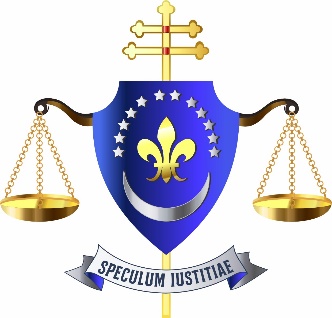  Dúvidas: Tribunal Interdiocesano de Santa Maria Pe. Rodrigo da Rosa Cabrera - Vigário JudicialMichele Leite – Secretária / NotáriaRua Silva Jardim 2038- 2º piso, Centro, Santa Maria, RS.Cep 97010-492Tel. (55) 3290 6236 ramal 7E-mail: tribunal@arquism.com.br 